「ことばのちから」活用シート　活用事例【八尾市立桂小学校】活用シート名お話を聞いて大切なことをメモしようお話を聞いて大切なことをメモしようお話を聞いて大切なことをメモしよう基になった活用シート名話聞８お話を聞いて大切なことをメモしよう学　年小学校３年教　科国　語時　期６　月活用場面授　　業授　　業授　　業配当時間４５分目　標登場人物や出来事をメモしながら、聞くことができる。メモを見て、お話の説明ができる。登場人物や出来事をメモしながら、聞くことができる。メモを見て、お話の説明ができる。登場人物や出来事をメモしながら、聞くことができる。メモを見て、お話の説明ができる。登場人物や出来事をメモしながら、聞くことができる。メモを見て、お話の説明ができる。登場人物や出来事をメモしながら、聞くことができる。メモを見て、お話の説明ができる。活用シート・工夫した点●活用方法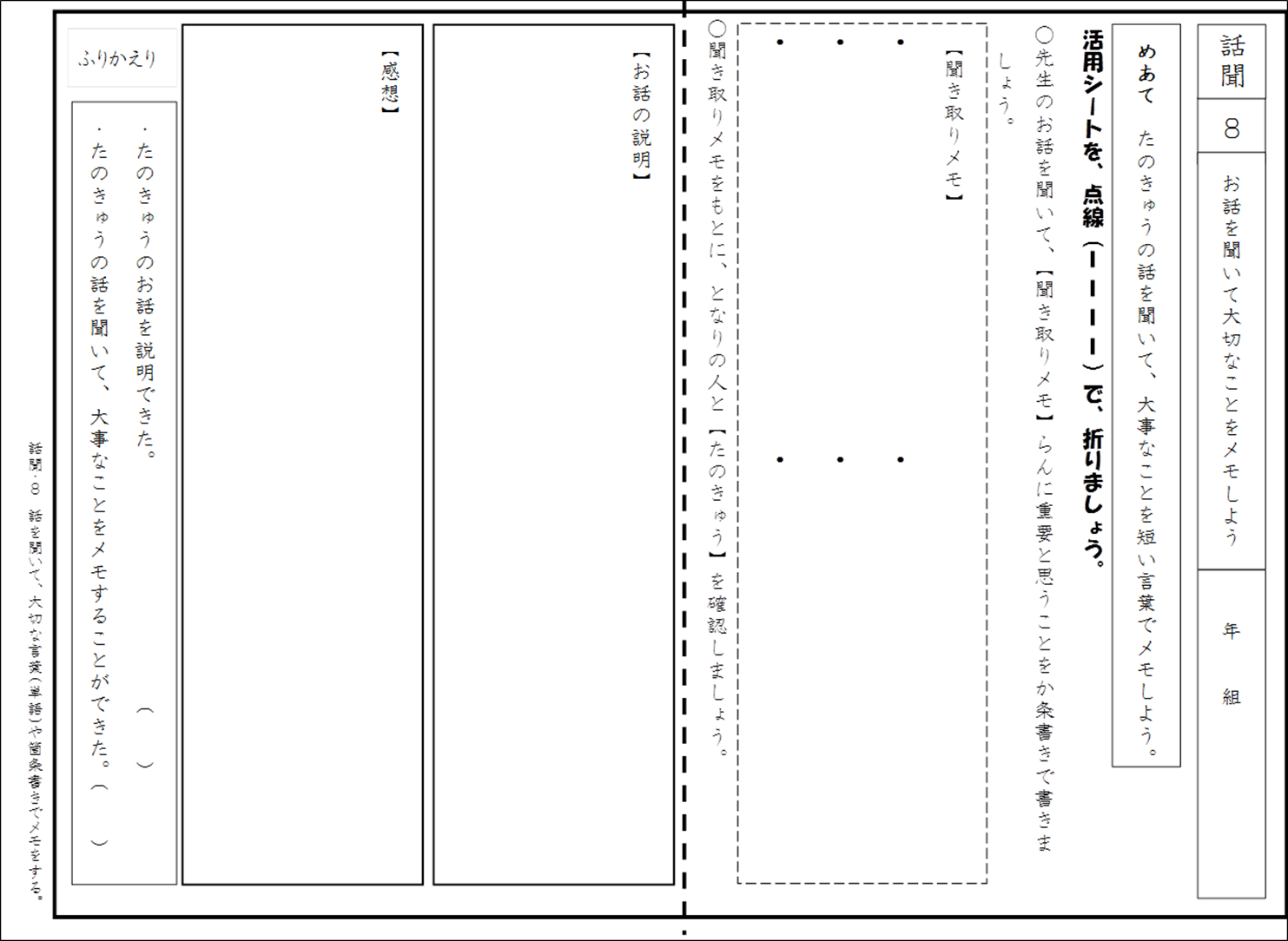 ①ＣＤを用いて物語「たのきゅう」　を聞き、登場人物や出来事など大　事な言葉をメモする。②メモを見て、「たのきゅう」の話の確認をクラスでする。③「たのきゅう」の話を聞いて感想を書く。●活用方法①ＣＤを用いて物語「たのきゅう」　を聞き、登場人物や出来事など大　事な言葉をメモする。②メモを見て、「たのきゅう」の話の確認をクラスでする。③「たのきゅう」の話を聞いて感想を書く。●活用方法①ＣＤを用いて物語「たのきゅう」　を聞き、登場人物や出来事など大　事な言葉をメモする。②メモを見て、「たのきゅう」の話の確認をクラスでする。③「たのきゅう」の話を聞いて感想を書く。●活用方法①ＣＤを用いて物語「たのきゅう」　を聞き、登場人物や出来事など大　事な言葉をメモする。②メモを見て、「たのきゅう」の話の確認をクラスでする。③「たのきゅう」の話を聞いて感想を書く。●活用方法①ＣＤを用いて物語「たのきゅう」　を聞き、登場人物や出来事など大　事な言葉をメモする。②メモを見て、「たのきゅう」の話の確認をクラスでする。③「たのきゅう」の話を聞いて感想を書く。成果や改善点●部分的ではあるが、メモをすることで、イメージしながら聞くことができていた。登場人物や出来事、会話の内容等、メモすることができていた。●メモをすることについては、全員がふりかえりでＡをつけることができた。友だちとメモを見ながら意見を交流できた。●自分のメモだけで、話の内容を説明することは、難しい様子だった。●メモをとることに意欲的ではあるが、短い言葉で書いていないところも見られた。●部分的ではあるが、メモをすることで、イメージしながら聞くことができていた。登場人物や出来事、会話の内容等、メモすることができていた。●メモをすることについては、全員がふりかえりでＡをつけることができた。友だちとメモを見ながら意見を交流できた。●自分のメモだけで、話の内容を説明することは、難しい様子だった。●メモをとることに意欲的ではあるが、短い言葉で書いていないところも見られた。●部分的ではあるが、メモをすることで、イメージしながら聞くことができていた。登場人物や出来事、会話の内容等、メモすることができていた。●メモをすることについては、全員がふりかえりでＡをつけることができた。友だちとメモを見ながら意見を交流できた。●自分のメモだけで、話の内容を説明することは、難しい様子だった。●メモをとることに意欲的ではあるが、短い言葉で書いていないところも見られた。●部分的ではあるが、メモをすることで、イメージしながら聞くことができていた。登場人物や出来事、会話の内容等、メモすることができていた。●メモをすることについては、全員がふりかえりでＡをつけることができた。友だちとメモを見ながら意見を交流できた。●自分のメモだけで、話の内容を説明することは、難しい様子だった。●メモをとることに意欲的ではあるが、短い言葉で書いていないところも見られた。●部分的ではあるが、メモをすることで、イメージしながら聞くことができていた。登場人物や出来事、会話の内容等、メモすることができていた。●メモをすることについては、全員がふりかえりでＡをつけることができた。友だちとメモを見ながら意見を交流できた。●自分のメモだけで、話の内容を説明することは、難しい様子だった。●メモをとることに意欲的ではあるが、短い言葉で書いていないところも見られた。子どもの様子（発言、ノート、板書、解答例、写真　等）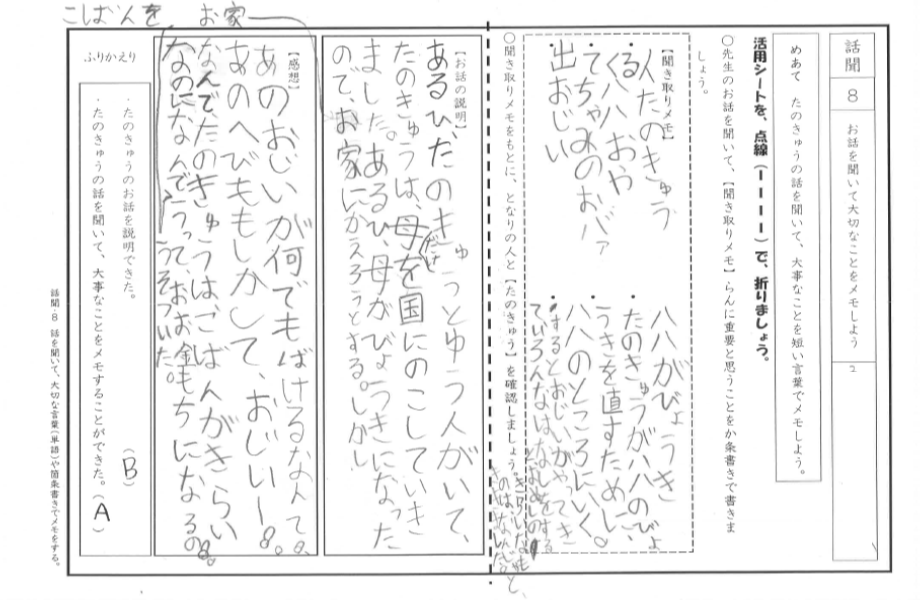 子どもの様子（発言、ノート、板書、解答例、写真　等）子どもの様子（発言、ノート、板書、解答例、写真　等）子どもの様子（発言、ノート、板書、解答例、写真　等）子どもの様子（発言、ノート、板書、解答例、写真　等）子どもの様子（発言、ノート、板書、解答例、写真　等）